«АБИЛИМПИКС» -  2023Завершился IX региональный этап  Национального чемпионата по профессиональному мастерству среди инвалидов и лиц с ограниченными возможностями здоровья «Абилимпикс» (школьники) в Ставропольском крае.  Воспитанник школы-интерната Бессарабов Александр, пройдя в финал, вернулся  домой с победой.Почётное 3 место в номинации «Столярное дело» добавилось в копилку наших достижений. Благодарим педагога Шельпова Андрея Владимировича за подготовку победителя.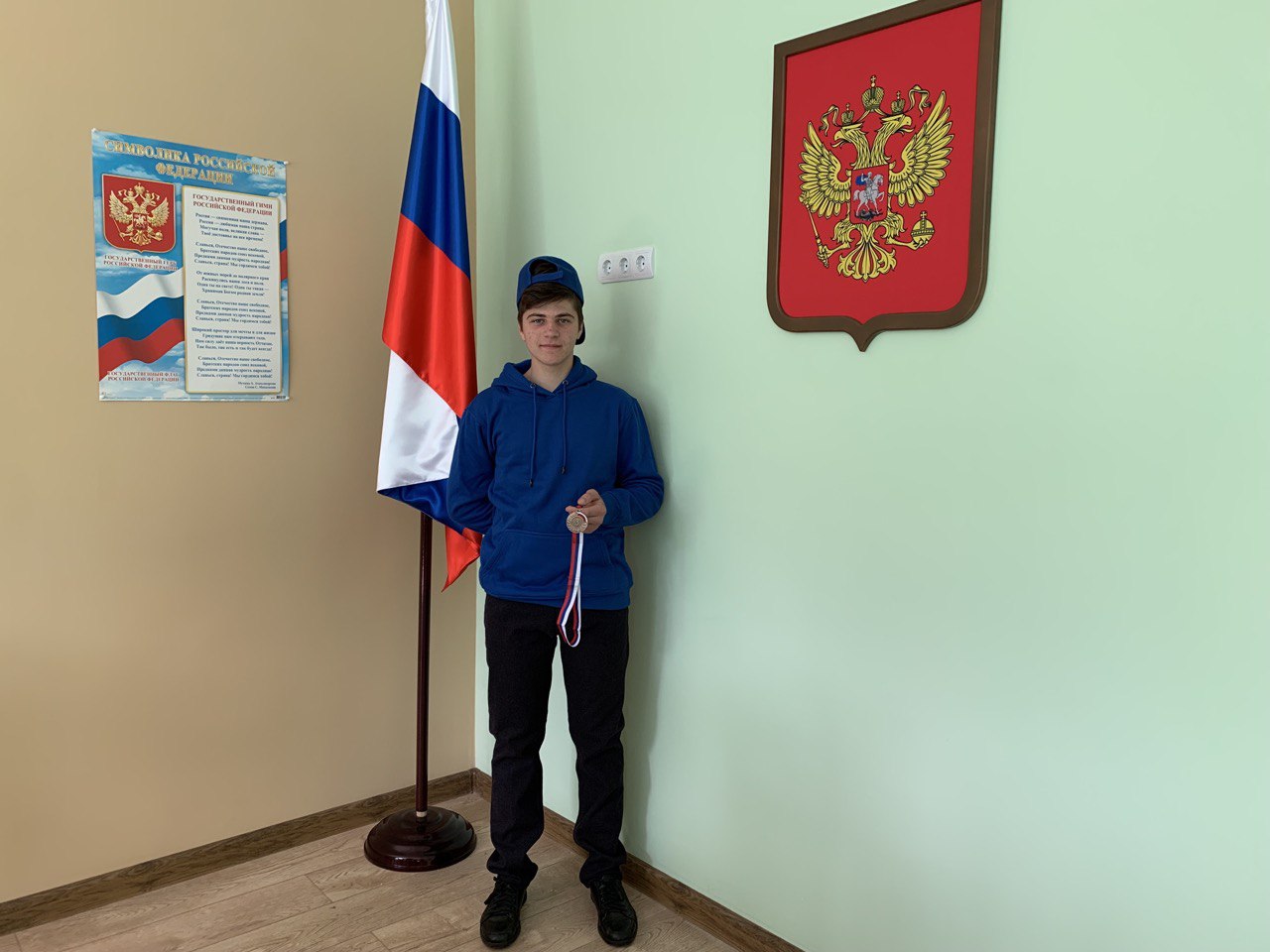 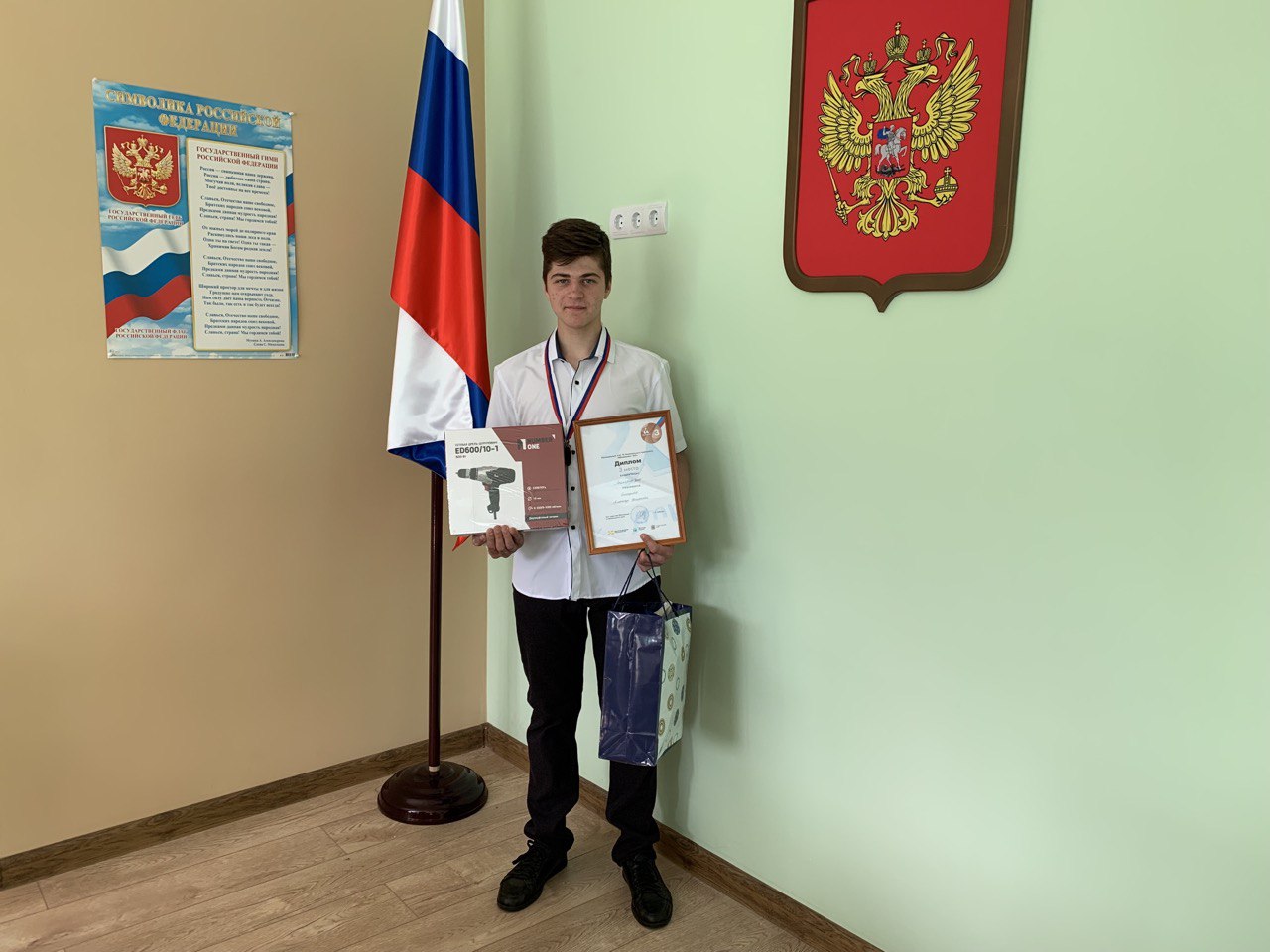 